AYUNTAMIENTO DE SANTAELLA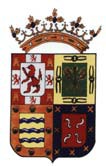 Alcaldía 	ANEXO 7	 COMUNICACION PREVIA DE OBRAS MENORES NO SUJETAS A LICENCIAEl nuevo titular comunica, bajo su responsabilidad:Que son ciertos los datos que figuran en el presente documento.Que la actividad está incluida en el ámbito de aplicación de la Ley 12/2012, de , de 26 de diciembre, de medidas urgentes de liberalización del comercio y de determinados servicios, por lo que, de acuerdo con lo establecido en la Disposición Adicional decimocuarta de la Ley 7/2002, de 17 de diciembre, de Ordenación Urbanística de Andalucía, no será exigible licencia o autorización previa para la realización de las obras ligadas al acondicionamiento de los locales para desempeñar la actividad económica cuando no requieran la redacción de un proyecto de obra de conformidad con el artículo 2.2 de la Ley 38/1999, de 5 de noviembre, de Ordenación de la Edificación.Que se adjunta la siguiente documentación administrativa y técnica (indicar con x):Acreditación de la personalidad de los declarantes, y en su caso, de sus representantes legales, acompañada de los documentos en el que consten tal representación.Memoria técnicaEn ……………………., a …. de……………………… de ……….Fdo:ALCALDE-PRESIDENTE DEL AYUNTAMIENTO DE SANTAELLAPlaza Mayor, 6.14546. Santaella (Córdoba)TFNO: 957 31 30 03 – 06. FAX: 957 31 32 24www.santaella.esDATOS DEL COMUNICANTEDATOS DEL COMUNICANTEDATOS DEL COMUNICANTENOMBRE Y APELLIDOS O RAZÓN SOCIALNOMBRE Y APELLIDOS O RAZÓN SOCIALN.I.F. / C.I.F.REPRESENTANTE: NOMBRE Y APELLIDOSREPRESENTANTE: NOMBRE Y APELLIDOSN.I.F.DOMICILIO A EFECTOS DE NOTIFICACIÓNDOMICILIO A EFECTOS DE NOTIFICACIÓNDOMICILIO A EFECTOS DE NOTIFICACIÓNLOCALIDADPROVINCIACÓDIGO POSTALTELÉFONOFAX / CORREO ELECTRÓNICOFAX / CORREO ELECTRÓNICODATOS DE LA ACTIVIDADDATOS DE LA ACTIVIDADDATOS DE LA ACTIVIDADNOMBRE COMERCIAL DE LA ACTIVIDADNOMBRE COMERCIAL DE LA ACTIVIDADGRUPO I.A.E.EMPLAZAMIENTOEMPLAZAMIENTOEMPLAZAMIENTOLOCALIDADPROVINCIACÓDIGO POSTALSUPERFICIE M²AFORO Nº DE PRESONASREFERENCIA CATASTRALTÉCNICO REDACTORCOLEGIO PROFFECHA